Serie: Signos Vitales (Estudiando 1ra de Juan)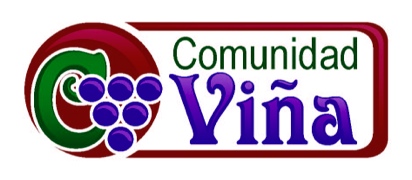 15 de febrero del 2015 – Jimmy ReyesEl Signo Vital del AmorAyer muchos celebraron el día de San Valentín donde se festejan el amor y la amistad.  Cuando pensamos en el amor, muchas veces pensamos en un amor sentimental y emocional, pero Dios define el amor como algo más profundo.  En las ultimas semanas hemos estado viendo algunos signos vitales espirituales que son esenciales para nuestras vidas.  Para esto estamos estudiando la 1ra carta de S. Juan.  Hoy queremos ver el signo vital del amor.Veamos
1 Juan 3:11 (NVI)
Éste es el mensaje que han oído desde el principio: que nos amemos los unos a los otros.Juan nota que no esta compartiendo algo nuevo sino nos esta recordando de algo muy importante.  Jesús había dado un nuevo mandamiento cuando dijo en:Juan 13:34 (NVI)
»Este mandamiento nuevo les doy: que se amen los unos a los otros. Así como yo los he amado, también ustedes deben amarse los unos a los otros.Jesús nos mostró que la naturaleza de Dios es amor y él nos llama a que reflejemos ese amor al amar a los demás como él nos ha amado.Es algo tan importante que Juan lo menciona cinco veces en esta 1ra carta.  No es algo opcional, ni algo que deberíamos de simplemente agregar a todo lo que hacemos.  El amor es la naturaleza de Dios y tiene que ser nuestra naturaleza también.Para captar lo que el amor es tenemos que reconocer que muchas veces tenemos una definición distorsionada sobre el amor.  Muchas veces cuando pensamos en la palabra amor escuchamos algo solamente emocional y sentimental.  Pero Juan no estaba hablando de un amor sentimental que se mira en una tarjeta de Hallmark.Juan no había visto la película The Notebook.El había visto al Dios que le había dado vida venir al mundo para entregar su propia vida.  Juan estuvo ahí cuando Jesús sanó a los enfermos y cuando ultimadamente murió por todos nosotros en la cruz.Muchas veces escuchamos que el agua es esencial para la vida y lo es para nuestra vida física temporal.  Sin agua no podríamos existir.  Pero nuestra existencia esta arraigada en algo más fundamental que el agua.  Así como el cuerpo depende del agua, nuestra alma depende del amor.  Algo dentro de nosotros se quiere unir a Aquel quien nos amó primero.Continuemos…1 Juan 3:12-13 (NVI)
No seamos como Caín que, por ser del maligno, asesinó a su hermano. ¿Y por qué lo hizo? Porque sus propias obras eran malas, y las de su hermano justas. 13 Hermanos, no se extrañen si el mundo los odia.Aquí Juan se esta refiriendo a los primeros hermanos en la tierra… Caín y Abel.  Ellos trajeron sus ofrendas ante Dios pero a él le agradó lo que trajo Abel y no le agradó lo que trajo Caín.  En vez de intentar ver porque la ofrenda de Abel le agradó a Dios y escudriñar su propio corazón se llenó de ira en contra de su hermano.Génesis 4:6-7 (NVI) Entonces el Señor le dijo: «¿Por qué estás tan enojado? ¿Por qué andas cabizbajo? 7 Si hicieras lo bueno, podrías andar con la frente en alto. Pero si haces lo malo, el pecado te acecha, como una fiera lista para atraparte. No obstante, tú puedes dominarlo.»Dios le dijo a Caín ten cuidado… hay un vacío dentro de ti y te va a consumir.  Pero Caín no escuchó la voz de Dios y mató a su hermano…. nunca enfrentó su propia responsabilidad y aun cuando Dios le vino a preguntar donde esta Abel, Caín le respondió: ¿a caso soy el que debe de cuidar a mi hermano?  Vemos que fue rebelde ante la fuente de vida y amor.Luego Dios declara lo que sucede cuando uno vive separado de él… Génesis 4:12 (NVI) Cuando cultives la tierra, no te dará sus frutos, y en el mundo serás un fugitivo errante.Caín fue rebelde… mató a otro… quedó como fugitivo… vagabundo… nunca en casa.  En un sentido nosotros sin Dios somos fugitivos vagabundos buscando entrar al Jardín donde encontramos la fuente de seguridad y significado… queremos regresar al amor, al hogar de nuestras almas.  El alma del ser humano clama por el amor más que cualquier otra cosa.  Vemos que es el enfoque de muchas canciones, libros y películas.  Anhelamos amar y ser amados.  Todo lo que hacemos ultimadamente es para regresar a casa y recibir el amor que deseamos.  El amor romántico nos habla acerca de querer pertenecer y unirnos con alguien.La pasión sexual en su estado de pureza nos habla de una conexión entre seres y sus cuerpos.   GK Chesterton dijo: “El hombre en la puerta del prostíbulo realmente esta buscando a Dios” (aunque tal vez no lo reconozca).  Algo en el esta buscando amor aunque no sea en el tiempo indicado ni con la persona indicada.El amor entre familiares y amigos es una sombra de Dios quien es la sustancia completa.  Nosotros somos rayos y Dios es el sol.  Podemos recibir un traguito que puede saciar un momento pero Dios es el cielo de donde viene toda el agua.El Apóstol Juan quiere que sepamos que…1. El poder para amar a los demás surge cuando reconocemos el vacío que tenemos dentro de nosotros.Desconectados de la verdadera fuente de amor tenemos un gran vacío en nuestras vidas.  Separados de Dios intentaremos llenar ese vacío con otras cosas o personas.  Por lo tanto tenemos que darnos cuenta del vacío que tenemos.Juan continua diciendo… 1 Juan 3:14-15 (NVI)
Nosotros sabemos que hemos pasado de la muerte a la vida porque amamos a nuestros hermanos. El que no ama permanece en la muerte. 15 Todo el que odia a su hermano es un asesino, y ustedes saben que en ningún asesino permanece la vida eterna.El vacío nos puede llevar a la muerte.  Si no lo llenamos no vamos a poder amar a los demás.  Lo que se necesita es nacer de nuevo a través del amor de Dios.  Tenemos que dejar que la fuente de amor llene nuestro vacío primero.También vemos que…2. El poder para amar a los demás requiere que entreguemos nuestras vidas como Dios entregó su vida por nosotros. 1 Juan 3:16 (NVI)En esto conocemos lo que es el amor: en que Jesucristo entregó su vida por nosotros. Así también nosotros debemos entregar la vida por nuestros hermanos.No hay nada pasivo ni impotente en esta declaración… Aun es el mayor acto de poder.Como dije al principio podemos pensar que el amor es algo sentimental o emocional, pero el amor es la fuente del verdadero poder.  El amor fue la fuerza que creó este mundo y a los seres humanos.  Dios es amor.Hoy en día la gente usa el poder para intentar llenar el vacío.   Aun en las relaciones podemos cometer el error de solamente ver que nos van a dar los demás.  Estaba pensando en esta semana sobre lo irónico del amor en nuestros tiempos.  Ayer fue el día de San Valentín cuando muchos celebran el amor y la amistad y el mismo día salió una película llamada 50 Shades of Grey que es una historia de un hombre que usa a una mujer para saciar sus necesidades.  El la abusa, realmente no es saciado sexualmente y la gente esta contenta viendo esta película aun creen que es una historia romántica.  Esta película no nos habla del verdadero amor.  El verdadero amor lo vemos en la vida de Jesús.  El entregó su vida.  De la misma manera nosotros somos llamados a entregar nuestras vidas por los demás.  1 Juan 4:9-10, 16, 19 (NVI)
Así manifestó Dios su amor entre nosotros: en que envió a su Hijo unigénito al mundo para que vivamos por medio de él. 10 En esto consiste el amor: no en que nosotros hayamos amado a Dios, sino en que él nos amó y envió a su Hijo para que fuera ofrecido como sacrificio por el perdón de nuestros pecados… 16 Y nosotros hemos llegado a saber y creer que Dios nos ama. Dios es amor. El que permanece en amor, permanece en Dios, y Dios en él… 19 Nosotros amamos a Dios porque él nos amó primero.Este es el verdadero poder.  No se trata de abusar, manipular y controlar a los demás.  Sino nos llama a amar y a cuidar a los demás.  El amor de Dios nos va a cambiar para que amemos a los demás.  Este poder peleará en contra de los celos que podamos tener… nos cambiará el corazón cuando solo estamos criticando a los demás… nos moverá a ser generosos en diferentes maneras y situaciones.Jesús no solo entregó una porción de su vida… él la entregó toda.  Este acto de amor fue hecho para que nosotros conociéramos el amor de Dios y fuéramos rescatados del pecado y de la muerte.  Si estuvieras parado en el muelle de la playa de Santa Monica y un hombre correría hacia ti y te dijera: Te amo… luego se tiraría del muelle para ahogarse… pensarías que estaba loco… que pérdida de una vida… Pero si te estuvieras ahogando y el mismo hombre te rescataría y en el proceso fallecería… sus palabras “te amo” significarían mucho para ti… Entenderías esas palabras… Bueno eso es lo que Jesús hizo en la cruz al sacrificar su vida… El entregó su vida para los que se estaban muriendo.  Jesús es nuestro ejemplo.1 Juan 3:17-18 (NVI)Si alguien que posee bienes materiales ve que su hermano está pasando necesidad, y no tiene compasión de él, ¿cómo se puede decir que el amor de Dios habita en él? 18 Queridos hijos, no amemos de palabra ni de labios para afuera, sino con hechos y de verdad.Por ultimo vemos que… 3. El poder para amar a los demás fluye a través de las oportunidades reales de la vida.El escuchar que tenemos que entregar nuestra vida por los demás puede ser difícil.  Tal vez no sabemos donde debemos de empezar porque hay tantas necesidades alrededor de nosotros.Juan nos esta diciendo si no somos movidos a actuar ante las necesidades puede que no tengamos el amor de Dios en nosotros.  Tal vez este es uno de los pasajes que el autor Mark Twain leyó cuando dijo: “No son las partes que no entiendo de la Biblia que me molestan, son las partes que entiendo.”  No necesitas que yo me pare aquí para explicar que significan estos versículos (están muy claros)… lo que tenemos que hacer todos es hacerlo… ponerlo en práctica. Una mujer se sorprendió en su iglesia un día cuando otra mujer que usualmente la ignoraba hizo todo lo posible para hablarle y abrazarla después del servicio.  Estuvo pensando ¿qué causó este cambio en su corazón?  Al terminar el servicio recibió su respuesta.  Al terminar el servicio el pastor le dijo a todos: su deber esta semana será la misma que la semana pasada… quiero que ames a alguien que se te ha hecho difícil amar.Bueno fue un buen inicio para estas mujeres… si tan solo el amar a alguien consistiera solamente de un abrazo.  Déjame decirte que requiere mucho esfuerzo y trabajo, porque el amar a alguien significa poner a esa persona en frente de tus propias necesidades.   Nuestra carne siempre va a querer ser egoísta y no amar.  Por eso vemos que el Nuevo Testamento y el apóstol Juan siguen exhortándonos a amar…Algunos hoy tal vez están reconociendo el vacío que tienen y están pensando como han intentado llenarlo en el pasado… tal vez en maneras no muy saludables.Algunos han buscado que otras personas llenen ese vacío…  Ese lugar le pertenece a Dios. Otros tal vez conocemos el amor de Dios muy bien, pero no hemos madurado en el… Pídele al Espíritu Santo que te ayude a amar a los demás.Oremos…Que si terminamos como el ejemplo del pastor y las dos mujeres… porque no esta semana buscas amar a alguien que se te ha hecho difícil amar.